Profile Title: Housing and Environment Officer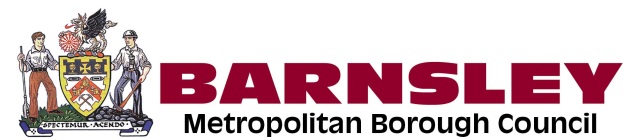 Reports to:Community Safety Team LeaderEmployee Management:NoneGrade:07Profile Ref:784907849078490Purpose of the PostPurpose of the PostPurpose of the PostPurpose of the PostPurpose of the PostPurpose of the PostPurpose of the PostPurpose of the PostTo ensure compliance with the legislation and statutory obligations of the Council dealing with poor housing and environmental conditions in the Private Rented Sector, ensuring effective regulation with a balanced proactive and reactive approach through the discharging of informal, formal and legal actions. To support the delivery of regeneration projects in targeted areas by providing a visible customer focused service.  To ensure compliance with the legislation and statutory obligations of the Council dealing with poor housing and environmental conditions in the Private Rented Sector, ensuring effective regulation with a balanced proactive and reactive approach through the discharging of informal, formal and legal actions. To support the delivery of regeneration projects in targeted areas by providing a visible customer focused service.  To ensure compliance with the legislation and statutory obligations of the Council dealing with poor housing and environmental conditions in the Private Rented Sector, ensuring effective regulation with a balanced proactive and reactive approach through the discharging of informal, formal and legal actions. To support the delivery of regeneration projects in targeted areas by providing a visible customer focused service.  To ensure compliance with the legislation and statutory obligations of the Council dealing with poor housing and environmental conditions in the Private Rented Sector, ensuring effective regulation with a balanced proactive and reactive approach through the discharging of informal, formal and legal actions. To support the delivery of regeneration projects in targeted areas by providing a visible customer focused service.  To ensure compliance with the legislation and statutory obligations of the Council dealing with poor housing and environmental conditions in the Private Rented Sector, ensuring effective regulation with a balanced proactive and reactive approach through the discharging of informal, formal and legal actions. To support the delivery of regeneration projects in targeted areas by providing a visible customer focused service.  To ensure compliance with the legislation and statutory obligations of the Council dealing with poor housing and environmental conditions in the Private Rented Sector, ensuring effective regulation with a balanced proactive and reactive approach through the discharging of informal, formal and legal actions. To support the delivery of regeneration projects in targeted areas by providing a visible customer focused service.  To ensure compliance with the legislation and statutory obligations of the Council dealing with poor housing and environmental conditions in the Private Rented Sector, ensuring effective regulation with a balanced proactive and reactive approach through the discharging of informal, formal and legal actions. To support the delivery of regeneration projects in targeted areas by providing a visible customer focused service.  To ensure compliance with the legislation and statutory obligations of the Council dealing with poor housing and environmental conditions in the Private Rented Sector, ensuring effective regulation with a balanced proactive and reactive approach through the discharging of informal, formal and legal actions. To support the delivery of regeneration projects in targeted areas by providing a visible customer focused service.  ResponsibilitiesResponsibilitiesResponsibilitiesResponsibilitiesResponsibilitiesResponsibilitiesResponsibilitiesResponsibilitiesProvide advice, guidance and support in accordance with approved Council policies, procedures and statutory responsibilities pertaining to private sector housing and the environment. Provide advice, guidance and support in accordance with approved Council policies, procedures and statutory responsibilities pertaining to private sector housing and the environment. Provide advice, guidance and support in accordance with approved Council policies, procedures and statutory responsibilities pertaining to private sector housing and the environment. Provide advice, guidance and support in accordance with approved Council policies, procedures and statutory responsibilities pertaining to private sector housing and the environment. Provide advice, guidance and support in accordance with approved Council policies, procedures and statutory responsibilities pertaining to private sector housing and the environment. Provide advice, guidance and support in accordance with approved Council policies, procedures and statutory responsibilities pertaining to private sector housing and the environment. Provide advice, guidance and support in accordance with approved Council policies, procedures and statutory responsibilities pertaining to private sector housing and the environment. Provide advice, guidance and support in accordance with approved Council policies, procedures and statutory responsibilities pertaining to private sector housing and the environment. To pro-actively engage and liaise with internal and external stakeholders including tenants, landlords, members of the public and partners. To pro-actively engage and liaise with internal and external stakeholders including tenants, landlords, members of the public and partners. To pro-actively engage and liaise with internal and external stakeholders including tenants, landlords, members of the public and partners. To pro-actively engage and liaise with internal and external stakeholders including tenants, landlords, members of the public and partners. To pro-actively engage and liaise with internal and external stakeholders including tenants, landlords, members of the public and partners. To pro-actively engage and liaise with internal and external stakeholders including tenants, landlords, members of the public and partners. To pro-actively engage and liaise with internal and external stakeholders including tenants, landlords, members of the public and partners. To pro-actively engage and liaise with internal and external stakeholders including tenants, landlords, members of the public and partners. Respond to requests for service, investigate complaints and provide advice on sub-standard housing conditions in the private rented sector. Respond to requests for service, investigate complaints and provide advice on sub-standard housing conditions in the private rented sector. Respond to requests for service, investigate complaints and provide advice on sub-standard housing conditions in the private rented sector. Respond to requests for service, investigate complaints and provide advice on sub-standard housing conditions in the private rented sector. Respond to requests for service, investigate complaints and provide advice on sub-standard housing conditions in the private rented sector. Respond to requests for service, investigate complaints and provide advice on sub-standard housing conditions in the private rented sector. Respond to requests for service, investigate complaints and provide advice on sub-standard housing conditions in the private rented sector. Respond to requests for service, investigate complaints and provide advice on sub-standard housing conditions in the private rented sector. Carry out housing inspections and resolve issues as necessary, or liaise with the appropriate colleagues regarding resolving issues.  Carry out housing inspections and resolve issues as necessary, or liaise with the appropriate colleagues regarding resolving issues.  Carry out housing inspections and resolve issues as necessary, or liaise with the appropriate colleagues regarding resolving issues.  Carry out housing inspections and resolve issues as necessary, or liaise with the appropriate colleagues regarding resolving issues.  Carry out housing inspections and resolve issues as necessary, or liaise with the appropriate colleagues regarding resolving issues.  Carry out housing inspections and resolve issues as necessary, or liaise with the appropriate colleagues regarding resolving issues.  Carry out housing inspections and resolve issues as necessary, or liaise with the appropriate colleagues regarding resolving issues.  Carry out housing inspections and resolve issues as necessary, or liaise with the appropriate colleagues regarding resolving issues.  To undertake Housing Health and Safety System housing inspections and to propose and action the necessary improvement works. To include the production of inspection reports, action records, legal documents etc.  To undertake Housing Health and Safety System housing inspections and to propose and action the necessary improvement works. To include the production of inspection reports, action records, legal documents etc.  To undertake Housing Health and Safety System housing inspections and to propose and action the necessary improvement works. To include the production of inspection reports, action records, legal documents etc.  To undertake Housing Health and Safety System housing inspections and to propose and action the necessary improvement works. To include the production of inspection reports, action records, legal documents etc.  To undertake Housing Health and Safety System housing inspections and to propose and action the necessary improvement works. To include the production of inspection reports, action records, legal documents etc.  To undertake Housing Health and Safety System housing inspections and to propose and action the necessary improvement works. To include the production of inspection reports, action records, legal documents etc.  To undertake Housing Health and Safety System housing inspections and to propose and action the necessary improvement works. To include the production of inspection reports, action records, legal documents etc.  To undertake Housing Health and Safety System housing inspections and to propose and action the necessary improvement works. To include the production of inspection reports, action records, legal documents etc.  Contribute to the development and delivery of a highly visible proactive approach to raising standards of poor quality private sector housing across the Borough.Contribute to the development and delivery of a highly visible proactive approach to raising standards of poor quality private sector housing across the Borough.Contribute to the development and delivery of a highly visible proactive approach to raising standards of poor quality private sector housing across the Borough.Contribute to the development and delivery of a highly visible proactive approach to raising standards of poor quality private sector housing across the Borough.Contribute to the development and delivery of a highly visible proactive approach to raising standards of poor quality private sector housing across the Borough.Contribute to the development and delivery of a highly visible proactive approach to raising standards of poor quality private sector housing across the Borough.Contribute to the development and delivery of a highly visible proactive approach to raising standards of poor quality private sector housing across the Borough.Contribute to the development and delivery of a highly visible proactive approach to raising standards of poor quality private sector housing across the Borough.Assist in the planning, preparation and execution of targeted initiatives as directed including promotional campaigns.Assist in the planning, preparation and execution of targeted initiatives as directed including promotional campaigns.Assist in the planning, preparation and execution of targeted initiatives as directed including promotional campaigns.Assist in the planning, preparation and execution of targeted initiatives as directed including promotional campaigns.Assist in the planning, preparation and execution of targeted initiatives as directed including promotional campaigns.Assist in the planning, preparation and execution of targeted initiatives as directed including promotional campaigns.Assist in the planning, preparation and execution of targeted initiatives as directed including promotional campaigns.Assist in the planning, preparation and execution of targeted initiatives as directed including promotional campaigns.To identify vulnerable households and work with appropriate support providers to deliver support packages. To identify vulnerable households and work with appropriate support providers to deliver support packages. To identify vulnerable households and work with appropriate support providers to deliver support packages. To identify vulnerable households and work with appropriate support providers to deliver support packages. To identify vulnerable households and work with appropriate support providers to deliver support packages. To identify vulnerable households and work with appropriate support providers to deliver support packages. To identify vulnerable households and work with appropriate support providers to deliver support packages. To identify vulnerable households and work with appropriate support providers to deliver support packages. Maintain an up-to-date and accurate manual and electronic data records as necessary to ensure high standards of case recording and effective case management.Maintain an up-to-date and accurate manual and electronic data records as necessary to ensure high standards of case recording and effective case management.Maintain an up-to-date and accurate manual and electronic data records as necessary to ensure high standards of case recording and effective case management.Maintain an up-to-date and accurate manual and electronic data records as necessary to ensure high standards of case recording and effective case management.Maintain an up-to-date and accurate manual and electronic data records as necessary to ensure high standards of case recording and effective case management.Maintain an up-to-date and accurate manual and electronic data records as necessary to ensure high standards of case recording and effective case management.Maintain an up-to-date and accurate manual and electronic data records as necessary to ensure high standards of case recording and effective case management.Maintain an up-to-date and accurate manual and electronic data records as necessary to ensure high standards of case recording and effective case management.Liaise and collaborate with internal and external stakeholders including managers, employees and members of the public to ensure joined up solutions to meet the needs of customers.Liaise and collaborate with internal and external stakeholders including managers, employees and members of the public to ensure joined up solutions to meet the needs of customers.Liaise and collaborate with internal and external stakeholders including managers, employees and members of the public to ensure joined up solutions to meet the needs of customers.Liaise and collaborate with internal and external stakeholders including managers, employees and members of the public to ensure joined up solutions to meet the needs of customers.Liaise and collaborate with internal and external stakeholders including managers, employees and members of the public to ensure joined up solutions to meet the needs of customers.Liaise and collaborate with internal and external stakeholders including managers, employees and members of the public to ensure joined up solutions to meet the needs of customers.Liaise and collaborate with internal and external stakeholders including managers, employees and members of the public to ensure joined up solutions to meet the needs of customers.Liaise and collaborate with internal and external stakeholders including managers, employees and members of the public to ensure joined up solutions to meet the needs of customers.Champion the Councils Landlord Accreditation scheme to landlords and tenants in the private sector.Champion the Councils Landlord Accreditation scheme to landlords and tenants in the private sector.Champion the Councils Landlord Accreditation scheme to landlords and tenants in the private sector.Champion the Councils Landlord Accreditation scheme to landlords and tenants in the private sector.Champion the Councils Landlord Accreditation scheme to landlords and tenants in the private sector.Champion the Councils Landlord Accreditation scheme to landlords and tenants in the private sector.Champion the Councils Landlord Accreditation scheme to landlords and tenants in the private sector.Champion the Councils Landlord Accreditation scheme to landlords and tenants in the private sector.Maintain awareness and work to the policies and procedures which impact on how the service is delivered.Maintain awareness and work to the policies and procedures which impact on how the service is delivered.Maintain awareness and work to the policies and procedures which impact on how the service is delivered.Maintain awareness and work to the policies and procedures which impact on how the service is delivered.Maintain awareness and work to the policies and procedures which impact on how the service is delivered.Maintain awareness and work to the policies and procedures which impact on how the service is delivered.Maintain awareness and work to the policies and procedures which impact on how the service is delivered.Maintain awareness and work to the policies and procedures which impact on how the service is delivered.Assist in the continuous review, performance management and evaluation of service provision to ensure it is fit for purpose, drives continuous improvement and is effectively using available resources.Assist in the continuous review, performance management and evaluation of service provision to ensure it is fit for purpose, drives continuous improvement and is effectively using available resources.Assist in the continuous review, performance management and evaluation of service provision to ensure it is fit for purpose, drives continuous improvement and is effectively using available resources.Assist in the continuous review, performance management and evaluation of service provision to ensure it is fit for purpose, drives continuous improvement and is effectively using available resources.Assist in the continuous review, performance management and evaluation of service provision to ensure it is fit for purpose, drives continuous improvement and is effectively using available resources.Assist in the continuous review, performance management and evaluation of service provision to ensure it is fit for purpose, drives continuous improvement and is effectively using available resources.Assist in the continuous review, performance management and evaluation of service provision to ensure it is fit for purpose, drives continuous improvement and is effectively using available resources.Assist in the continuous review, performance management and evaluation of service provision to ensure it is fit for purpose, drives continuous improvement and is effectively using available resources.Education and TrainingEducation and TrainingEducation and TrainingEducation and TrainingEducation and TrainingEducation and TrainingMeasureRankRelevant Level 5 qualification.Relevant Level 5 qualification.Relevant Level 5 qualification.Relevant Level 5 qualification.Relevant Level 5 qualification.Relevant Level 5 qualification.A/CERelevant ExperienceRelevant ExperienceRelevant ExperienceRelevant ExperienceRelevant ExperienceRelevant ExperienceMeasureRankExperience in private sector housing enforcement and/or environmental health work. Experience in private sector housing enforcement and/or environmental health work. Experience in private sector housing enforcement and/or environmental health work. Experience in private sector housing enforcement and/or environmental health work. Experience in private sector housing enforcement and/or environmental health work. Experience in private sector housing enforcement and/or environmental health work. A/IEExperience of conducting property surveys under the Housing Health & Safety Rating System.Experience of conducting property surveys under the Housing Health & Safety Rating System.Experience of conducting property surveys under the Housing Health & Safety Rating System.Experience of conducting property surveys under the Housing Health & Safety Rating System.Experience of conducting property surveys under the Housing Health & Safety Rating System.Experience of conducting property surveys under the Housing Health & Safety Rating System.A/IEExperience of providing advice and guidance in relation to the management and regulation of private sector housing to a variety of internal and external stakeholders.Experience of providing advice and guidance in relation to the management and regulation of private sector housing to a variety of internal and external stakeholders.Experience of providing advice and guidance in relation to the management and regulation of private sector housing to a variety of internal and external stakeholders.Experience of providing advice and guidance in relation to the management and regulation of private sector housing to a variety of internal and external stakeholders.Experience of providing advice and guidance in relation to the management and regulation of private sector housing to a variety of internal and external stakeholders.Experience of providing advice and guidance in relation to the management and regulation of private sector housing to a variety of internal and external stakeholders.A/IEExperience of working to and meeting strict deadlines. Experience of working to and meeting strict deadlines. Experience of working to and meeting strict deadlines. Experience of working to and meeting strict deadlines. Experience of working to and meeting strict deadlines. Experience of working to and meeting strict deadlines. A/IEExperience of working with sensitive and highly confidential information. Experience of working with sensitive and highly confidential information. Experience of working with sensitive and highly confidential information. Experience of working with sensitive and highly confidential information. Experience of working with sensitive and highly confidential information. Experience of working with sensitive and highly confidential information. A/IESignificant experience of working in a customer focussed environment with sensitive cases to satisfactorily resolve complaints at the earliest tier of intervention in a timely and proficient manner.Significant experience of working in a customer focussed environment with sensitive cases to satisfactorily resolve complaints at the earliest tier of intervention in a timely and proficient manner.Significant experience of working in a customer focussed environment with sensitive cases to satisfactorily resolve complaints at the earliest tier of intervention in a timely and proficient manner.Significant experience of working in a customer focussed environment with sensitive cases to satisfactorily resolve complaints at the earliest tier of intervention in a timely and proficient manner.Significant experience of working in a customer focussed environment with sensitive cases to satisfactorily resolve complaints at the earliest tier of intervention in a timely and proficient manner.Significant experience of working in a customer focussed environment with sensitive cases to satisfactorily resolve complaints at the earliest tier of intervention in a timely and proficient manner.A/IEExperience of working partnership to achieve the best outcomes for individuals, families and communities.Experience of working partnership to achieve the best outcomes for individuals, families and communities.Experience of working partnership to achieve the best outcomes for individuals, families and communities.Experience of working partnership to achieve the best outcomes for individuals, families and communities.Experience of working partnership to achieve the best outcomes for individuals, families and communities.Experience of working partnership to achieve the best outcomes for individuals, families and communities.A/IEGeneral and Special KnowledgeGeneral and Special KnowledgeGeneral and Special KnowledgeGeneral and Special KnowledgeGeneral and Special KnowledgeGeneral and Special KnowledgeMeasureRankExtensive knowledge of environment and housing legislation and detailed technical knowledge for the effective application of such legislation.Extensive knowledge of environment and housing legislation and detailed technical knowledge for the effective application of such legislation.Extensive knowledge of environment and housing legislation and detailed technical knowledge for the effective application of such legislation.Extensive knowledge of environment and housing legislation and detailed technical knowledge for the effective application of such legislation.Extensive knowledge of environment and housing legislation and detailed technical knowledge for the effective application of such legislation.Extensive knowledge of environment and housing legislation and detailed technical knowledge for the effective application of such legislation.A/IEKnowledge and understanding of the broader Housing agenda and its impact on society.Knowledge and understanding of the broader Housing agenda and its impact on society.Knowledge and understanding of the broader Housing agenda and its impact on society.Knowledge and understanding of the broader Housing agenda and its impact on society.Knowledge and understanding of the broader Housing agenda and its impact on society.Knowledge and understanding of the broader Housing agenda and its impact on society.A/IESound knowledge of procedures and operational practices pertaining to private sector housing management and regulation.Sound knowledge of procedures and operational practices pertaining to private sector housing management and regulation.Sound knowledge of procedures and operational practices pertaining to private sector housing management and regulation.Sound knowledge of procedures and operational practices pertaining to private sector housing management and regulation.Sound knowledge of procedures and operational practices pertaining to private sector housing management and regulation.Sound knowledge of procedures and operational practices pertaining to private sector housing management and regulation.A/IEWorking knowledge of Microsoft applications and case management systems.Working knowledge of Microsoft applications and case management systems.Working knowledge of Microsoft applications and case management systems.Working knowledge of Microsoft applications and case management systems.Working knowledge of Microsoft applications and case management systems.Working knowledge of Microsoft applications and case management systems.A/IEKnowledge of partnership working practices and principles. Knowledge of partnership working practices and principles. Knowledge of partnership working practices and principles. Knowledge of partnership working practices and principles. Knowledge of partnership working practices and principles. Knowledge of partnership working practices and principles. A/IESkills and AbilitiesSkills and AbilitiesSkills and AbilitiesSkills and AbilitiesSkills and AbilitiesSkills and AbilitiesMeasureRankGood communication, negotiation and interpersonal skills with the ability to communicate clearly and effectively in both written and verbal formats with a variety of internal and external stakeholders.Good communication, negotiation and interpersonal skills with the ability to communicate clearly and effectively in both written and verbal formats with a variety of internal and external stakeholders.Good communication, negotiation and interpersonal skills with the ability to communicate clearly and effectively in both written and verbal formats with a variety of internal and external stakeholders.Good communication, negotiation and interpersonal skills with the ability to communicate clearly and effectively in both written and verbal formats with a variety of internal and external stakeholders.Good communication, negotiation and interpersonal skills with the ability to communicate clearly and effectively in both written and verbal formats with a variety of internal and external stakeholders.Good communication, negotiation and interpersonal skills with the ability to communicate clearly and effectively in both written and verbal formats with a variety of internal and external stakeholders.A/IEProven negotiation, problem solving and conflict management skills.Proven negotiation, problem solving and conflict management skills.Proven negotiation, problem solving and conflict management skills.Proven negotiation, problem solving and conflict management skills.Proven negotiation, problem solving and conflict management skills.Proven negotiation, problem solving and conflict management skills.A/IEWell-developed ability to manage a challenging workloads under pressure and to deadlines, using own initiative and demonstrating skills in work prioritisation, organisation and time management.Well-developed ability to manage a challenging workloads under pressure and to deadlines, using own initiative and demonstrating skills in work prioritisation, organisation and time management.Well-developed ability to manage a challenging workloads under pressure and to deadlines, using own initiative and demonstrating skills in work prioritisation, organisation and time management.Well-developed ability to manage a challenging workloads under pressure and to deadlines, using own initiative and demonstrating skills in work prioritisation, organisation and time management.Well-developed ability to manage a challenging workloads under pressure and to deadlines, using own initiative and demonstrating skills in work prioritisation, organisation and time management.Well-developed ability to manage a challenging workloads under pressure and to deadlines, using own initiative and demonstrating skills in work prioritisation, organisation and time management.A/IEAbility to inspect residential properties and dwellings and formulate appropriate courses of action in accordance with the Housing Act and other relevant legislation.Ability to inspect residential properties and dwellings and formulate appropriate courses of action in accordance with the Housing Act and other relevant legislation.Ability to inspect residential properties and dwellings and formulate appropriate courses of action in accordance with the Housing Act and other relevant legislation.Ability to inspect residential properties and dwellings and formulate appropriate courses of action in accordance with the Housing Act and other relevant legislation.Ability to inspect residential properties and dwellings and formulate appropriate courses of action in accordance with the Housing Act and other relevant legislation.Ability to inspect residential properties and dwellings and formulate appropriate courses of action in accordance with the Housing Act and other relevant legislation.A/IEAbility to work as part of a team and in partnership with others to deliver common goals.Ability to work as part of a team and in partnership with others to deliver common goals.Ability to work as part of a team and in partnership with others to deliver common goals.Ability to work as part of a team and in partnership with others to deliver common goals.Ability to work as part of a team and in partnership with others to deliver common goals.Ability to work as part of a team and in partnership with others to deliver common goals.A/IEAbility to handle and process manual and computerised information in an efficient and accurate manner. Ability to handle and process manual and computerised information in an efficient and accurate manner. Ability to handle and process manual and computerised information in an efficient and accurate manner. Ability to handle and process manual and computerised information in an efficient and accurate manner. Ability to handle and process manual and computerised information in an efficient and accurate manner. Ability to handle and process manual and computerised information in an efficient and accurate manner. A/IEAdditional RequirementsAdditional RequirementsAdditional RequirementsAdditional RequirementsAdditional RequirementsAdditional RequirementsMeasureRankWilling to work flexibly in accordance with policies and procedures to meet the operational needs of the council.Willing to work flexibly in accordance with policies and procedures to meet the operational needs of the council.Willing to work flexibly in accordance with policies and procedures to meet the operational needs of the council.Willing to work flexibly in accordance with policies and procedures to meet the operational needs of the council.Willing to work flexibly in accordance with policies and procedures to meet the operational needs of the council.Willing to work flexibly in accordance with policies and procedures to meet the operational needs of the council.A/IEWilling to undertake training and continuous professional development in connection with the post.Willing to undertake training and continuous professional development in connection with the post.Willing to undertake training and continuous professional development in connection with the post.Willing to undertake training and continuous professional development in connection with the post.Willing to undertake training and continuous professional development in connection with the post.Willing to undertake training and continuous professional development in connection with the post.A/IEWork in accordance with the council's vision, priorities, values and behaviours.Work in accordance with the council's vision, priorities, values and behaviours.Work in accordance with the council's vision, priorities, values and behaviours.Work in accordance with the council's vision, priorities, values and behaviours.Work in accordance with the council's vision, priorities, values and behaviours.Work in accordance with the council's vision, priorities, values and behaviours.IEAble to undertake any travel in connection with the post.Able to undertake any travel in connection with the post.Able to undertake any travel in connection with the post.Able to undertake any travel in connection with the post.Able to undertake any travel in connection with the post.Able to undertake any travel in connection with the post.A/IE